Los Espacios Increíbles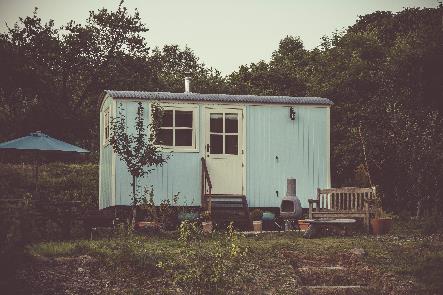 Cuaderno de Alumno                Nombre: 